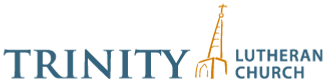 Watertown, MinnesotaScholarship ApplicationApplication due date: May 1, 2024ADMINISTRATIONThe scholarship application process is administered by the Trinity Lutheran Church Foundation Committee or designee. If you have any questions about the application, please contact Ed Rundell, Trinity Foundation President at 952-237-9885 or erundell@wm.k12.mn.us.PURPOSE The mission of the Trinity Lutheran Church Scholarships is to reward qualified members of Trinity Lutheran Church who intend to further their education through undergraduate study at a community college, college, technical school, trade school, certified licensing program, or university. The scholarships have been established to help defray costs of higher education.Trinity Lutheran Church awards scholarships on the basis of a comprehensive process. Areas that are reviewed by the Foundation Committee include, but are not limited to the following: Academic Accomplishments, Community Service, and Personal Essay. Trinity Lutheran Church pays scholarship funds directly to the college. Trinity Lutheran Church Scholarships are awarded without regard to race, color, ethnicity, gender or sexual orientation. Scholarships awarded are based upon the availability of funds and additional qualifying criteria.CRITERIAApplicants must be members of Trinity Lutheran Church Watertown, MN.Applicants must be completing or have completed high school successfully.Applicants must be accepted as a full time student at a college, university, technical school, or trade school program.  Applicants must provide a completed application form.COMPLETED APPLICATION SUBMISSION:Paper copy: Trinity Lutheran Church Office, 513 Madison Street South East, Watertown, MN, 55388OREmail or shared Google doc (preferred): trinityoffice@trin.orgNote: You will receive email verification upon receipt of your application.  If you do not receive an email after a day or two, please contact the church office to make sure your application was received.SCHOLARSHIP AWARDSAll scholarship amounts are approximate and distributed based on the number of eligible candidates.  Awards may be adjusted as deemed appropriate by the Foundation Committee. Please indicate with an “X” on the line(s) below for the scholarship(s) you would like to be considered for. At the end of the application there may be some additional information that needs to be completed in order to be considered for certain scholarships.          	 The Trinity Foundation ScholarshipFunded in part by the Grife and Vodegal Scholarship, the Trinity Foundation awards 1 to 4 scholarships to those seniors who are current members of Trinity Lutheran Church and have been actively involved with the church over the years.          	 Trinity Preschool ScholarshipTrinity Preschool was a beloved addition of Trinity Lutheran Church from 1975 to 2018. The Trinity Preschool committee has designated the remaining preschool funds at the time of closing to be used for an annual scholarship for graduating Trinity seniors for many years to come. One $500 scholarship will be awarded. Preferences will be given to those students who 1.) attended Trinity Preschool and/or 2.) are pursuing a major in the field of education/teaching.        	 Elsie Sandquist Memorial Music ScholarshipElsie Sandquist was the organist/pianist at Trinity Lutheran Church from approximately 1965 until 2001. Glen Sandquist and family have created an annual scholarship in Elsie’s memory using the undesignated memorials given by numerous friends and family members at the time of Elsie’s passing. One $300 scholarship will be awarded to a student with preference given to those who have 1.) shared their musical talents with Trinity and/or 2.) plan to utilize their musical talents in college.        	 Bergstrom Family Memorial ScholarshipThe Bergstrom Scholarship is given to perpetuate the memory of the Bergstrom family and to commend involvement in the Trinity Lutheran Church and the community. One $400 scholarship will be given with preference to those students who 1.) have demonstrated an active interest in the life of the church after confirmation and/or 2.) displays evidence of sound Christian character and ideals.        	 Frank Kaduk Memorial ScholarshipThe Frank Kaduk Scholarship is given to perpetuate the memory of Frank Kaduk, who was active in the faith formation of children at Trinity through teaching, enthusiastic support, and meaningful children’s messages. One $300 scholarship will be given to a student who has shown an active interest in Trinity over the years. Preference will be given to those interested in pursuing a degree in education.        	 C. P. Thompson ScholarshipThe C. P. Thompson Scholarship is given to assist a student who is pursuing a career in ministry and to commend involvement in the Trinity Lutheran Church and the community. One $500 scholarship may be given to an eligible student who plans to pursue a career in Christian ministry.APPLICATION INFORMATION TO BE FILLED OUT BY APPLICANT:(FOR ALL SCHOLARSHIPS)Full Name: Name of parent(s) or legal guardian(s): Mailing Address: Telephone Number: Email address: Current High School:                Number of years attended at this High School: I will be attending the following school in the Fall of 2021: (Provide the admissions office address and Student ID# (If available): 	Will you be a full time student? High School Grade Point Average (GPA) on a 4:0 scale:  --------------------------------------------------------------------------------------------------------------------------------------------Please use as much space as needed within this electronicdocument to complete each answer.-------------------------------------------------------------------------------------------------------------------------------------------- INVOLVEMENT:  Describe your involvement over the years at Trinity Lutheran Church.EXTRA-CURRICULAR ACTIVITIES, ORGANIZATIONS, & RECOGNITIONS:  Please list school extra-curricular activities in which you have participated and organizations - such as service, volunteer, and/or religious - in which you are now active or have previously been active. Note leadership role(s), award(s), or recognition(s) received. AREA OF STUDY:  What do you want to study and why?GOALS:  What are your short and long term goals?PERSONAL STATEMENT: Describe your experience at Trinity Lutheran Church, what you have learned, and how it has influenced you as you move forward in life.   	Please provide any additional information you would like to share with the Foundation Committee to consider with your application.--------------------------------------------------------------------------------------------------------------------------------------------ADDITIONAL SCHOLARSHIP QUESTIONS:(COMPLETE ALL THAT APPLY TO THE SCHOLARSHIPS YOU WOULD LIKE TO BE CONSIDERED FOR) --------------------------------------------------------------------------------------------------------------------------------------------If you would like to be considered for the Trinity Preschool Scholarship, please complete the following additional information.Were you ever a student of the Trinity Preschool? If so, please share any memories of your experience. If you are seeking a career in education, why is it important to you to become a teacher?How has your education contributed to who you are today?If you would like to be considered for the Elsie Sandquist Memorial Music Scholarship, please complete the following additional information.Please describe your musical involvement. Share information from your experience that you feel would be of interest to the committee.How have you shared your talents with Trinity Lutheran Church?How do you plan to utilize or share your musical talents in the future?If you would like to be considered for the Bergstrom Family Memorial Scholarship, please complete the following additional information.How has your involvement in Trinity Lutheran Church and your relationship with Christ influenced your life? 